Task 1: Short Answer: Analyse how villains are represented through 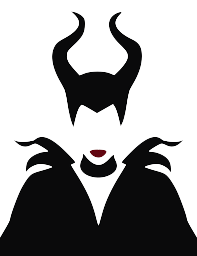 codes and conventions (Sybolic/ Written/ Audio/ Technical). Draw on one example discussed in class (eg. Maleficent/ Darth Vader). Use the TEEL structure for your paragraphs.MARKING KEY: Media Arts Responding MARKING KEY: Media Arts Responding DescriptionMarksShort AnswerShort AnswerAn insightful description of how a villain is represented. Perceptive and detailed reference to how cinematic techniques – including camera techniques, acting, mise en scene, editing, lighting and/or sound – have been used to construct this representation. A range of insightful and effective examples support the discussion. Highly effective use of terminology.5An clear description of how a villain is represented. A thorough understanding of how cinematic techniques – including camera techniques, acting, mise en scene, editing, lighting and/or sound – have been used to construct this representation. A range of effective examples support the discussion. Clear and effective use of terminology.4A general description of how a villain is represented. An understanding of how cinematic techniques – including camera techniques, acting, mise en scene, editing, lighting and/or sound – have been used to construct this representation. Some examples support the discussion. Accurate use of terminology.3A limited description of how a villain is represented. Some understanding of how cinematic techniques – including camera techniques, acting, mise en scene, editing, lighting and/or sound – have been used to construct this representation. Some examples support the discussion but needs to make more specific, more detailed reference to the scene. May make generalisations about the scene or character. Limited use of terminology.2An insufficient description of how a villain is represented. A limited understanding of how cinematic techniques – including camera techniques, acting, mise en scene, editing, lighting and/or sound – have been used to construct this representation. Mostly general discussion of the scene or film with few specific examples. Limited and/or inaccurate use of terminology.1Total  / 55